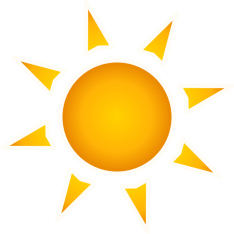 Valid Week of Monday, August 29 – Saturday, September 3Red White & Blue BurgerOur famous burger patty grilled and topped with Blue Cheese Dressing, Red Onion, Lettuce and Tomato with choice of 1 side$8.49Turkey BurgerTopped with Grilled Cajun Onions, Basil Pesto Mayonnaise, Lettuce, Tomato, and Pickles and served with a side of Fresh Fruit$7.49BBQ Chicken SaladSliced Grilled Chicken Breast seasoned with Fat Fred’s Dry Rub on a Bed of Greens with Corn, Black Beans, Diced Tomatoes, Pepper Jack Cheese, Diced Red Onions, Shredded Cheddar Cheese, Corn Tortilla Strips served with a Ranch BBQ Dressing topped with a BBQ Drizzle$8.49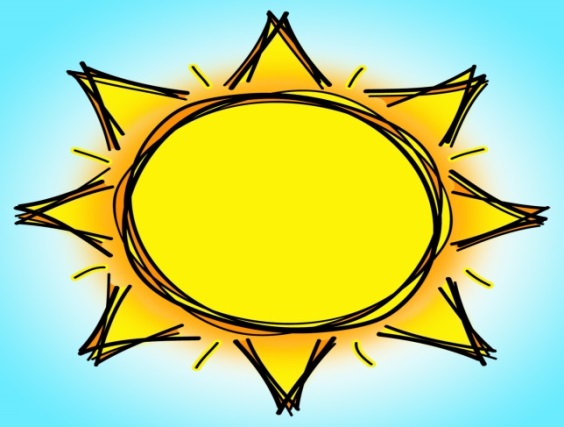 - $1.49